Estimado/a cliente/a,A fin de poder gestionar la incidencia por operaciones cargadas en su tarjeta y poder ayudarle a reclamar su devolución, necesitamos que nos envíe la carta de reclamación adjunta correctamente cumplimentada, así como una copia de la documentación requerida en base a su motivo de reclamación. En base a la documentación e información aportada y al resto de requisitos exigidos por la normativa vigente, revisaremos su caso y le enviaremos una respuesta lo antes posible.Incidencias por cargo erróneo hecho por comercio o cajero:Justificante de pago donde figure el importe correcto o que acredite que ya había realizado el pago al comercio por otro medio.Nota de abono emitida por el comercio, donde se comprometiera a hacer devolución o anulación de la operación reclamada.Incidencias con comercios por mercancías o servicios:Justificante de compra, donde se muestre descripción del producto adquirido y fecha de recepción prevista.Justificante de devolución hecha al comercio de la mercancía recibida, donde figure el número de localizador del envío. Prueba documental que acredite la discrepancia del producto recibido.Copia de conversaciones escritas que pudiera haber mantenido con el comercio, intentando resolver la controversia previamente. En caso de quiebra del comercio, respuesta negativa emitida por la entidad de compensación oficial designada para la atención de los afectados.Justificante de comunicación formal de cancelación hecha por usted al comercio, en caso de que usted hubiera cancelado la compra.  Copia de la política de cancelación facilitada por el comercio en el momento de pago, si éste se la hubiera facilitado o la tuviera publicada.Fraude o robo:Copia de denuncia policial interpuesta por fraude o robo en tarjeta.DATOS DE OPERACIÓN RECLAMADA:Como titular de la tarjeta indicada, reclamo el importe que ha sido cargado en mi cuenta, por el motivo informado a continuación. Además, intenté resolver la controversia con el comercio, pero no obtuve respuesta o solución válida.As a cardholder shown above, I claim back the amount charged into my account for the next reason. I certify I tried to solve the dispute with the trade, but I have not received an answer or a valid solution.Incidencia por error en cargo en tarjeta hecha por comercio o cajero:Incidencia con comercio por mercancías o servicios:Los abonos que pudiera recibir son “salvo buen fin”Operaciones fraudulentas, estafas o robo:DATOS DE OPERACIÓN RECLAMADA:Como titular de la tarjeta indicada, reclamo el importe que ha sido cargado en mi cuenta, por el motivo informado a continuación. La tarjeta ha sido bloqueada. As a cardholder shown above, I claim back the amount charged into my account for the next reason. Card has been blocked.Los abonos que puedan procesarse son “salvo buen fin”.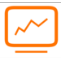 A través de nuestra web bankinter.comDentro del área privada de clientes “Acceso a clientes”, seleccione la tarjeta donde le han hecho el movimiento que desee reclamar, acceda a “Operar” y seleccione “Solicitar reclamación”A través de nuestra web bankinter.comDentro del área privada de clientes “Acceso a clientes”, seleccione la tarjeta donde le han hecho el movimiento que desee reclamar, acceda a “Operar” y seleccione “Solicitar reclamación”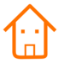 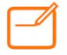 Mediante correo postalBankinter, S.A. Operaciones, MMPPCalle Pico San Pedro, 1Tres Cantos, Madrid, 28760Acudiendo a cualquier oficina Bankinter de la Red Comercial o a su Agente BankinterNOMBRE DEL TITULAR TARJETA:CARHOLDER´S NAMENÚMERO DE TARJETA. CARD NUMBER******Fecha operaciónTransaction dateNombre del comercioMerchant nameImporte de operaciónTransaction amountEFECTIVO NO DISPENSADO:El cajero me dispensó sólo El cajero me dispensó sólo €   del importe total cargado.€   del importe total cargado.€   del importe total cargado.€   del importe total cargado.CASH NOT DISPENSEDThe ATM dispensed only The ATM dispensed only  €  of the total amount charged. €  of the total amount charged.CARGO DUPLICADO:Operación cargada dos o más veces por el comercio, cuando sólo corresponde una.Operación cargada dos o más veces por el comercio, cuando sólo corresponde una.Operación cargada dos o más veces por el comercio, cuando sólo corresponde una.Operación cargada dos o más veces por el comercio, cuando sólo corresponde una.Operación cargada dos o más veces por el comercio, cuando sólo corresponde una.DUPLICATE CHARGEI have been charged more than once for the same transaction.I have been charged more than once for the same transaction.I have been charged more than once for the same transaction.I have been charged more than once for the same transaction.I have been charged more than once for the same transaction.PAGADO POR OTROS MEDIOS:PAGADO POR OTROS MEDIOS:iIndique qué otro método de pago empleó: Paid by other means. Indicate procedure used: iIndique qué otro método de pago empleó: Paid by other means. Indicate procedure used: iIndique qué otro método de pago empleó: Paid by other means. Indicate procedure used: PAID BY OTHER MEANSPAID BY OTHER MEANSiIndique qué otro método de pago empleó: Paid by other means. Indicate procedure used: iIndique qué otro método de pago empleó: Paid by other means. Indicate procedure used: iIndique qué otro método de pago empleó: Paid by other means. Indicate procedure used: CRÉDITO NO PROCESADO: La nota de abono adjunta no ha sido procesada. La nota de abono adjunta no ha sido procesada. La nota de abono adjunta no ha sido procesada. La nota de abono adjunta no ha sido procesada. La nota de abono adjunta no ha sido procesada. La nota de abono adjunta no ha sido procesada. La nota de abono adjunta no ha sido procesada. La nota de abono adjunta no ha sido procesada.CREDIT NOT PROCESSEDThe enclosed voucher has not been processed or was processed as a charge.The enclosed voucher has not been processed or was processed as a charge.The enclosed voucher has not been processed or was processed as a charge.The enclosed voucher has not been processed or was processed as a charge.The enclosed voucher has not been processed or was processed as a charge.The enclosed voucher has not been processed or was processed as a charge.The enclosed voucher has not been processed or was processed as a charge.The enclosed voucher has not been processed or was processed as a charge.IMPORTE CARGADO DIFIERE:IMPORTE CARGADO DIFIERE:Importe cargado es superior al que figura en el recibo adjunto. Importe cargado es superior al que figura en el recibo adjunto. Importe cargado es superior al que figura en el recibo adjunto. Importe cargado es superior al que figura en el recibo adjunto. Importe cargado es superior al que figura en el recibo adjunto. AMOUNT DIFFERSAMOUNT DIFFERSAmount charged greater than that shown on attached receipt.Amount charged greater than that shown on attached receipt.Amount charged greater than that shown on attached receipt.Amount charged greater than that shown on attached receipt.Amount charged greater than that shown on attached receipt.Describa el producto o servicio adquirido:Describe the product or the service:Fecha de recepción prevista:Expected reception date of service or mechandise:Fecha de contacto con comercio y respuesta recibida:Date of claim to trade and response received:MERCANCÍA O SERVICIO NO RECIBIDO:MERCHANDISE OR SERVICE NOT RECEIVEDMERCANCÍA O SERVICIO NO RECIBIDO:MERCHANDISE OR SERVICE NOT RECEIVEDNo he recibido la mercancía o servicio contratadoI have not received the merchandise or service purchasedNo he recibido la mercancía o servicio contratadoI have not received the merchandise or service purchasedNo he recibido la mercancía o servicio contratadoI have not received the merchandise or service purchasedMERCANCÍA O SERVICIO NO RECIBIDO:MERCHANDISE OR SERVICE NOT RECEIVEDMERCANCÍA O SERVICIO NO RECIBIDO:MERCHANDISE OR SERVICE NOT RECEIVEDNo he recibido la mercancía o servicio contratadoI have not received the merchandise or service purchasedNo he recibido la mercancía o servicio contratadoI have not received the merchandise or service purchasedNo he recibido la mercancía o servicio contratadoI have not received the merchandise or service purchasedMERCANCÍA O SERVICIO CANCELADO:MERCHANDISE OR SERVICE CANCELLEDMERCANCÍA O SERVICIO CANCELADO:MERCHANDISE OR SERVICE CANCELLEDComuniqué formalmente la cancelación de la compra,  servicio o pago recurrente, de acuerdo a la política de cancelación publicada por el comercio. I notified formally the cancelation of the purchase,  service or recurring transaction, following the cancellation policy of the merchant.  Comuniqué formalmente la cancelación de la compra,  servicio o pago recurrente, de acuerdo a la política de cancelación publicada por el comercio. I notified formally the cancelation of the purchase,  service or recurring transaction, following the cancellation policy of the merchant.  Comuniqué formalmente la cancelación de la compra,  servicio o pago recurrente, de acuerdo a la política de cancelación publicada por el comercio. I notified formally the cancelation of the purchase,  service or recurring transaction, following the cancellation policy of the merchant.  Comuniqué formalmente la cancelación de la compra,  servicio o pago recurrente, de acuerdo a la política de cancelación publicada por el comercio. I notified formally the cancelation of the purchase,  service or recurring transaction, following the cancellation policy of the merchant.  MERCANCÍA O SERVICIO CANCELADO:MERCHANDISE OR SERVICE CANCELLEDMERCANCÍA O SERVICIO CANCELADO:MERCHANDISE OR SERVICE CANCELLEDComuniqué formalmente la cancelación de la compra,  servicio o pago recurrente, de acuerdo a la política de cancelación publicada por el comercio. I notified formally the cancelation of the purchase,  service or recurring transaction, following the cancellation policy of the merchant.  Comuniqué formalmente la cancelación de la compra,  servicio o pago recurrente, de acuerdo a la política de cancelación publicada por el comercio. I notified formally the cancelation of the purchase,  service or recurring transaction, following the cancellation policy of the merchant.  Comuniqué formalmente la cancelación de la compra,  servicio o pago recurrente, de acuerdo a la política de cancelación publicada por el comercio. I notified formally the cancelation of the purchase,  service or recurring transaction, following the cancellation policy of the merchant.  Comuniqué formalmente la cancelación de la compra,  servicio o pago recurrente, de acuerdo a la política de cancelación publicada por el comercio. I notified formally the cancelation of the purchase,  service or recurring transaction, following the cancellation policy of the merchant.  SUSCRIPCIÓN CANCELADARECURRING TRANSACTION CANCELLEDSUSCRIPCIÓN CANCELADARECURRING TRANSACTION CANCELLEDComuniqué formalmente la cancelación de la compra,  servicio o pago recurrente, de acuerdo a la política de cancelación publicada por el comercio. I notified formally the cancelation of the purchase,  service or recurring transaction, following the cancellation policy of the merchant.  Comuniqué formalmente la cancelación de la compra,  servicio o pago recurrente, de acuerdo a la política de cancelación publicada por el comercio. I notified formally the cancelation of the purchase,  service or recurring transaction, following the cancellation policy of the merchant.  Comuniqué formalmente la cancelación de la compra,  servicio o pago recurrente, de acuerdo a la política de cancelación publicada por el comercio. I notified formally the cancelation of the purchase,  service or recurring transaction, following the cancellation policy of the merchant.  Comuniqué formalmente la cancelación de la compra,  servicio o pago recurrente, de acuerdo a la política de cancelación publicada por el comercio. I notified formally the cancelation of the purchase,  service or recurring transaction, following the cancellation policy of the merchant.  SUSCRIPCIÓN CANCELADARECURRING TRANSACTION CANCELLEDSUSCRIPCIÓN CANCELADARECURRING TRANSACTION CANCELLEDComuniqué formalmente la cancelación de la compra,  servicio o pago recurrente, de acuerdo a la política de cancelación publicada por el comercio. I notified formally the cancelation of the purchase,  service or recurring transaction, following the cancellation policy of the merchant.  Comuniqué formalmente la cancelación de la compra,  servicio o pago recurrente, de acuerdo a la política de cancelación publicada por el comercio. I notified formally the cancelation of the purchase,  service or recurring transaction, following the cancellation policy of the merchant.  Comuniqué formalmente la cancelación de la compra,  servicio o pago recurrente, de acuerdo a la política de cancelación publicada por el comercio. I notified formally the cancelation of the purchase,  service or recurring transaction, following the cancellation policy of the merchant.  Comuniqué formalmente la cancelación de la compra,  servicio o pago recurrente, de acuerdo a la política de cancelación publicada por el comercio. I notified formally the cancelation of the purchase,  service or recurring transaction, following the cancellation policy of the merchant.  Fecha y método usado de Cancelación: Cancellation date and cancellation method used:Fecha y método usado de Cancelación: Cancellation date and cancellation method used:Fecha y método usado de Cancelación: Cancellation date and cancellation method used:Fecha y método usado de Cancelación: Cancellation date and cancellation method used:Motivo de cancelación. Reason for cancellation:Motivo de cancelación. Reason for cancellation:Motivo de cancelación. Reason for cancellation:Motivo de cancelación. Reason for cancellation:Dirección, email o teléfono del comercio al que notificó la cancelación:Direction adress, email o phone number of the merchant: Dirección, email o teléfono del comercio al que notificó la cancelación:Direction adress, email o phone number of the merchant: Dirección, email o teléfono del comercio al que notificó la cancelación:Direction adress, email o phone number of the merchant: Dirección, email o teléfono del comercio al que notificó la cancelación:Direction adress, email o phone number of the merchant: Dirección, email o teléfono del comercio al que notificó la cancelación:Direction adress, email o phone number of the merchant: Dirección, email o teléfono del comercio al que notificó la cancelación:Direction adress, email o phone number of the merchant: Dirección, email o teléfono del comercio al que notificó la cancelación:Direction adress, email o phone number of the merchant: Dirección, email o teléfono del comercio al que notificó la cancelación:Direction adress, email o phone number of the merchant: Dirección, email o teléfono del comercio al que notificó la cancelación:Direction adress, email o phone number of the merchant: Dirección, email o teléfono del comercio al que notificó la cancelación:Direction adress, email o phone number of the merchant: Dirección, email o teléfono del comercio al que notificó la cancelación:Direction adress, email o phone number of the merchant: MERCANCÍA DEVUELTA, DEFECTUOSA O DIFIERE A LO DESCRITO:MERCHANDISE RETURNED, DEFECTIVE OR NOT AS DESCRIBEDMERCANCÍA DEVUELTA, DEFECTUOSA O DIFIERE A LO DESCRITO:MERCHANDISE RETURNED, DEFECTIVE OR NOT AS DESCRIBEDMERCANCÍA DEVUELTA, DEFECTUOSA O DIFIERE A LO DESCRITO:MERCHANDISE RETURNED, DEFECTIVE OR NOT AS DESCRIBEDMERCANCÍA DEVUELTA, DEFECTUOSA O DIFIERE A LO DESCRITO:MERCHANDISE RETURNED, DEFECTIVE OR NOT AS DESCRIBEDHe devuelto la mercancía al comercio. La mercancía era defectuosa o difiere a lo descrito en el recibo adjunto. Merchandise has been returned to trade. Merchandise was defective or not as described in the attached receiptHe devuelto la mercancía al comercio. La mercancía era defectuosa o difiere a lo descrito en el recibo adjunto. Merchandise has been returned to trade. Merchandise was defective or not as described in the attached receiptHe devuelto la mercancía al comercio. La mercancía era defectuosa o difiere a lo descrito en el recibo adjunto. Merchandise has been returned to trade. Merchandise was defective or not as described in the attached receiptHe devuelto la mercancía al comercio. La mercancía era defectuosa o difiere a lo descrito en el recibo adjunto. Merchandise has been returned to trade. Merchandise was defective or not as described in the attached receiptHe devuelto la mercancía al comercio. La mercancía era defectuosa o difiere a lo descrito en el recibo adjunto. Merchandise has been returned to trade. Merchandise was defective or not as described in the attached receiptHe devuelto la mercancía al comercio. La mercancía era defectuosa o difiere a lo descrito en el recibo adjunto. Merchandise has been returned to trade. Merchandise was defective or not as described in the attached receiptHe devuelto la mercancía al comercio. La mercancía era defectuosa o difiere a lo descrito en el recibo adjunto. Merchandise has been returned to trade. Merchandise was defective or not as described in the attached receiptHe devuelto la mercancía al comercio. La mercancía era defectuosa o difiere a lo descrito en el recibo adjunto. Merchandise has been returned to trade. Merchandise was defective or not as described in the attached receiptMERCANCÍA DEVUELTA, DEFECTUOSA O DIFIERE A LO DESCRITO:MERCHANDISE RETURNED, DEFECTIVE OR NOT AS DESCRIBEDMERCANCÍA DEVUELTA, DEFECTUOSA O DIFIERE A LO DESCRITO:MERCHANDISE RETURNED, DEFECTIVE OR NOT AS DESCRIBEDMERCANCÍA DEVUELTA, DEFECTUOSA O DIFIERE A LO DESCRITO:MERCHANDISE RETURNED, DEFECTIVE OR NOT AS DESCRIBEDMERCANCÍA DEVUELTA, DEFECTUOSA O DIFIERE A LO DESCRITO:MERCHANDISE RETURNED, DEFECTIVE OR NOT AS DESCRIBEDHe devuelto la mercancía al comercio. La mercancía era defectuosa o difiere a lo descrito en el recibo adjunto. Merchandise has been returned to trade. Merchandise was defective or not as described in the attached receiptHe devuelto la mercancía al comercio. La mercancía era defectuosa o difiere a lo descrito en el recibo adjunto. Merchandise has been returned to trade. Merchandise was defective or not as described in the attached receiptHe devuelto la mercancía al comercio. La mercancía era defectuosa o difiere a lo descrito en el recibo adjunto. Merchandise has been returned to trade. Merchandise was defective or not as described in the attached receiptHe devuelto la mercancía al comercio. La mercancía era defectuosa o difiere a lo descrito en el recibo adjunto. Merchandise has been returned to trade. Merchandise was defective or not as described in the attached receiptHe devuelto la mercancía al comercio. La mercancía era defectuosa o difiere a lo descrito en el recibo adjunto. Merchandise has been returned to trade. Merchandise was defective or not as described in the attached receiptHe devuelto la mercancía al comercio. La mercancía era defectuosa o difiere a lo descrito en el recibo adjunto. Merchandise has been returned to trade. Merchandise was defective or not as described in the attached receiptHe devuelto la mercancía al comercio. La mercancía era defectuosa o difiere a lo descrito en el recibo adjunto. Merchandise has been returned to trade. Merchandise was defective or not as described in the attached receiptHe devuelto la mercancía al comercio. La mercancía era defectuosa o difiere a lo descrito en el recibo adjunto. Merchandise has been returned to trade. Merchandise was defective or not as described in the attached receiptMERCANCÍA DEVUELTA, DEFECTUOSA O DIFIERE A LO DESCRITO:MERCHANDISE RETURNED, DEFECTIVE OR NOT AS DESCRIBEDMERCANCÍA DEVUELTA, DEFECTUOSA O DIFIERE A LO DESCRITO:MERCHANDISE RETURNED, DEFECTIVE OR NOT AS DESCRIBEDMERCANCÍA DEVUELTA, DEFECTUOSA O DIFIERE A LO DESCRITO:MERCHANDISE RETURNED, DEFECTIVE OR NOT AS DESCRIBEDMERCANCÍA DEVUELTA, DEFECTUOSA O DIFIERE A LO DESCRITO:MERCHANDISE RETURNED, DEFECTIVE OR NOT AS DESCRIBEDHe devuelto la mercancía al comercio. La mercancía era defectuosa o difiere a lo descrito en el recibo adjunto. Merchandise has been returned to trade. Merchandise was defective or not as described in the attached receiptHe devuelto la mercancía al comercio. La mercancía era defectuosa o difiere a lo descrito en el recibo adjunto. Merchandise has been returned to trade. Merchandise was defective or not as described in the attached receiptHe devuelto la mercancía al comercio. La mercancía era defectuosa o difiere a lo descrito en el recibo adjunto. Merchandise has been returned to trade. Merchandise was defective or not as described in the attached receiptHe devuelto la mercancía al comercio. La mercancía era defectuosa o difiere a lo descrito en el recibo adjunto. Merchandise has been returned to trade. Merchandise was defective or not as described in the attached receiptHe devuelto la mercancía al comercio. La mercancía era defectuosa o difiere a lo descrito en el recibo adjunto. Merchandise has been returned to trade. Merchandise was defective or not as described in the attached receiptHe devuelto la mercancía al comercio. La mercancía era defectuosa o difiere a lo descrito en el recibo adjunto. Merchandise has been returned to trade. Merchandise was defective or not as described in the attached receiptHe devuelto la mercancía al comercio. La mercancía era defectuosa o difiere a lo descrito en el recibo adjunto. Merchandise has been returned to trade. Merchandise was defective or not as described in the attached receiptHe devuelto la mercancía al comercio. La mercancía era defectuosa o difiere a lo descrito en el recibo adjunto. Merchandise has been returned to trade. Merchandise was defective or not as described in the attached receiptExplique motivo de devolución y discrepancia (en caso de no haber devuelto, indicar motivo):Reason of discrepancy or returning:Explique motivo de devolución y discrepancia (en caso de no haber devuelto, indicar motivo):Reason of discrepancy or returning:Explique motivo de devolución y discrepancia (en caso de no haber devuelto, indicar motivo):Reason of discrepancy or returning:Explique motivo de devolución y discrepancia (en caso de no haber devuelto, indicar motivo):Reason of discrepancy or returning:Fecha de devoluciónReturning dateFecha de devoluciónReturning dateNº de Localizador de paquete:Tracking id:Nº de Localizador de paquete:Tracking id:Nº de Localizador de paquete:Tracking id:NOMBRE DEL TITULAR TARJETA:CARHOLDER´S NAMENÚMERO DE TARJETA. CARD NUMBER******Fecha operaciónTransaction dateNombre del comercioMerchant nameImporte de operaciónTransaction amountImporte total reclamado:           Total amount:FRAUDE EN TARJETACertifico que no he realizado ni autorizado las operaciones arriba detalladas.  La tarjeta estuvo en mi poder en todo momento.  I certify that I neither authorized nor participated in the above transactions. Card has been always in my possession.FRAUDULENT TRANSACTIONSCertifico que no he realizado ni autorizado las operaciones arriba detalladas.  La tarjeta estuvo en mi poder en todo momento.  I certify that I neither authorized nor participated in the above transactions. Card has been always in my possession.TARJETA ROBADA O PERDIDACertifico que no he realizado ni autorizado las operaciones arriba detalladas. La tarjeta había sido robada o estaba perdida.  I certify that I neither authorized nor participated in the above transactions. Card was stolen or lost.   TARJETA ROBADA O PERDIDACertifico que no he realizado ni autorizado las operaciones arriba detalladas. La tarjeta había sido robada o estaba perdida.  I certify that I neither authorized nor participated in the above transactions. Card was stolen or lost.   STOLEN OR LOST CARDCertifico que no he realizado ni autorizado las operaciones arriba detalladas. La tarjeta había sido robada o estaba perdida.  I certify that I neither authorized nor participated in the above transactions. Card was stolen or lost.   